UNIFORM LIST Effective September 2016		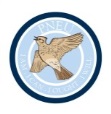 All items are obtainable from the school outfitters, at www.beatschooluniforms.co.uk All items should be clearly named.* Please note from September 2017 the grey duffle coat will no longer be part of our uniform.Nursery & ReceptionForms I & IIForms III-VIWINTER UNIFORMGrey School Blazer Grey Duffle Coat & Navy Cagoule OR*Anorak with detachable fleeceGrey Felt Hat with Ribbon TrimTartan Pinafore Pale Blue Long Sleeved Revere Collar Blouse or Blue Roll-Neck Shirt Grey/trim Pullover or Grey/trim Cardigan Navy Art Paint Smock School Bobble HatSchool ScarfGrey Gloves/MittensGrey Tights/long Grey Socks – any colour or designSUMMER UNIFORMGrey School BlazerBlue/white striped DressStraw BoaterGrey/trim Pullover or Grey/trim Cardigan Navy Cagoule ORAnorak with detachable fleecePlain white knee high or ankle SocksWINTER UNIFORMGrey School Blazer Grey Duffle Coat & Navy Cagoule OR*Anorak with detachable fleeceGrey Felt Hat with Ribbon TrimTartan Pinafore Pale Blue Long Sleeved Revere Collar Blouse or Blue Roll-Neck Shirt Grey/trim Pullover or Grey/trim Cardigan Navy Art Paint Smock School Bobble HatSchool ScarfGrey Gloves/MittensGrey Tights/long Grey Socks – any colour or designSUMMER UNIFORMGrey School BlazerBlue/white striped DressStraw BoaterGrey/trim Pullover or Grey/trim Cardigan Navy Cagoule ORAnorak with detachable fleecePlain white knee high or ankle SocksWINTER UNIFORMGrey School BlazerGrey Duffle Coat & Navy Cagoule OR*Anorak with detachable fleeceTartan Pinafore or KiltPale Blue Long-sleeved Revere Collar Blouse Grey/trim Pullover or Grey/trim Cardigan Blue Pullover/Cardigan (Form VI Only)School Bobble HatSchool ScarfGrey Gloves/MittensGrey Tights/long Grey Socks – any colour or design•Blue jumper/cardigan for Form VI onlySUMMER UNIFORMGrey School BlazerBlue/white striped Dress or Tartan Kilt with pale blue short-sleeved open neck blouseGrey/trim Pullover or Grey/trim Cardigan Navy Cagoule ORAnorak with detachable fleeceWhite ankle SocksBlue jumper/cardigan for Form VI onlyNursery & ReceptionForms I & IIForms III-VISPORTSWEARBlue/crest Sweatshirt Coloured House Polo shirtNavy Cycle Shorts Navy/crest Shoe BagBlack plimsolls ShoesSensible plain black leatherHair Accessories Blue, black, brown or white accessoriesOther ItemsBook bags : Provided by the schoolWater bottle : Available from schoolLegionnaire  Hats : Available from schoolSPORTSWEARBlue/crest Sweatshirt Coloured House Polo shirtNavy Cycle Shorts Navy Tracksuit Navy/crest PE Kit BagNavy/crest Shoe BagWhite ankle socksBlack plimsolls White trainers ShoesSensible plain black leatherHair Accessories Blue, black, brown or white accessoriesOther ItemsBook bags : Provided by the schoolWater bottle : Available from schoolLegionnaire  Hats : Available from schoolSPORTSWEARBlue/crest Sweatshirt White/blue trim Polo shirtColoured House Polo shirtNavy Cycle ShortsNavy Tracksuit Navy Games Skort Navy/crest PE Kit BagNavy/crest Shoe BagWhite ankle socksWhite trainers School Swimsuit & capTowel : any design and colourGoggles : any design and colourShoesSensible plain black leatherHair Accessories Blue, black, brown or white accessoriesOther ItemsBook bags : Sensible school bag-any design or colour or optional school rucksackWater bottle : Available from school	Legionnaire  Hats : Available from school